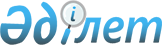 Об утверждении государственного образовательного заказа на дошкольное воспитание и обучение, размера подушевого финансирования и родительской платы
					
			Утративший силу
			
			
		
					Постановление акимата города Шымкент Южно-Казахстанской области от 18 мая 2016 года № 813. Зарегистрировано Департаментом юстиции Южно-Казахстанской области 31 мая 2016 года № 3751. Утратило силу постановлением акимата города Шымкент Южно-Казахстанской области от 29 декабря 2017 года № 83
      Сноска. Утратило силу постановлением акимата города Шымкент Южно-Казахстанской области от 29.12.2017 № 83 (вводится в действие после дня его первого официального опубликования).
      В соответствии с пунктом 2 статьи 31 Закона Республики Казахстан от 23 января 2001 года "О местном государственном управлении и самоуправлении в Республике Казахстан", подпунктом 8-1) пункта 4 статьи 6 Закона Республики Казахстан от 27 июля 2007 года "Об образовании" акимат города Шымкент ПОСТАНОВЛЯЕТ:
      1. Утвердить государственный образовательный заказ на дошкольное воспитание и обучение, размер подушевого финансирования и родительской платы согласно приложениям 1, 2, 3 к настоящему постановлению.
      2. Признать утратившим силу постановление акимата города Шымкент от 27 августа 2015 года № 31 "Об утверждении государственного образовательного заказа на дошкольное воспитание и обучение, размера подушевого финансирования и родительской платы" (зарегистрировано в Реестре государственной регистрации нормативных правовых актов за № 3334, опубликовано 18 сентября 2015 года в газете "Панорама Шымкента").
      3. Контроль за исполнением настоящего постановления возложить на руководителя отдела образования Мадиева Ы.
      4. Настоящее постановление вводится в действие после дня его первого официального опубликования. Государственный образовательный заказ на дошкольное воспитание и обучение  Размер подушевого финансирования  Размер родительской платы 
      Примечание: Затраты на одного ребенка на 1 день в зависимости от возраста. Расчитан на фактические рабочие дни.
					© 2012. РГП на ПХВ «Институт законодательства и правовой информации Республики Казахстан» Министерства юстиции Республики Казахстан
				
      Аким города

Г. Абдрахимов
Приложение 1
к постановлению
акимата города Шымкент
от 2016 года 18 мая № 813
Количество мест в дошкольных организациях
Из них
Из них
Количество мест в дошкольных организациях
за счет средств республиканского бюджета
за счет средств местного бюджета
47584
28635
18949Приложение 2
к постановлению
акимата города Шымкент
от 2016 года 18 мая № 813
Средние расходы на одного воспитанника в месяц, теңге
Детский сад и мини-центр
20988Приложение 3
к постановлению
акимата города Шымкент
от 2016 года 18 мая № 813
Всего:
Расходы на одного ребенка в день до 3 лет (не более), тенге
Расходы на одного ребенка в день от 3 до 7 лет (не более), тенге
Всего:
331,06
398,78